Can we see Finished Goods closing stock with value report?Yes. We have a report for Finished Goods closing stock with valueINVENTORY MANAGEMENTSTOCK VALUEFINISHED GOOS CLOSING STOCK WITH VALUE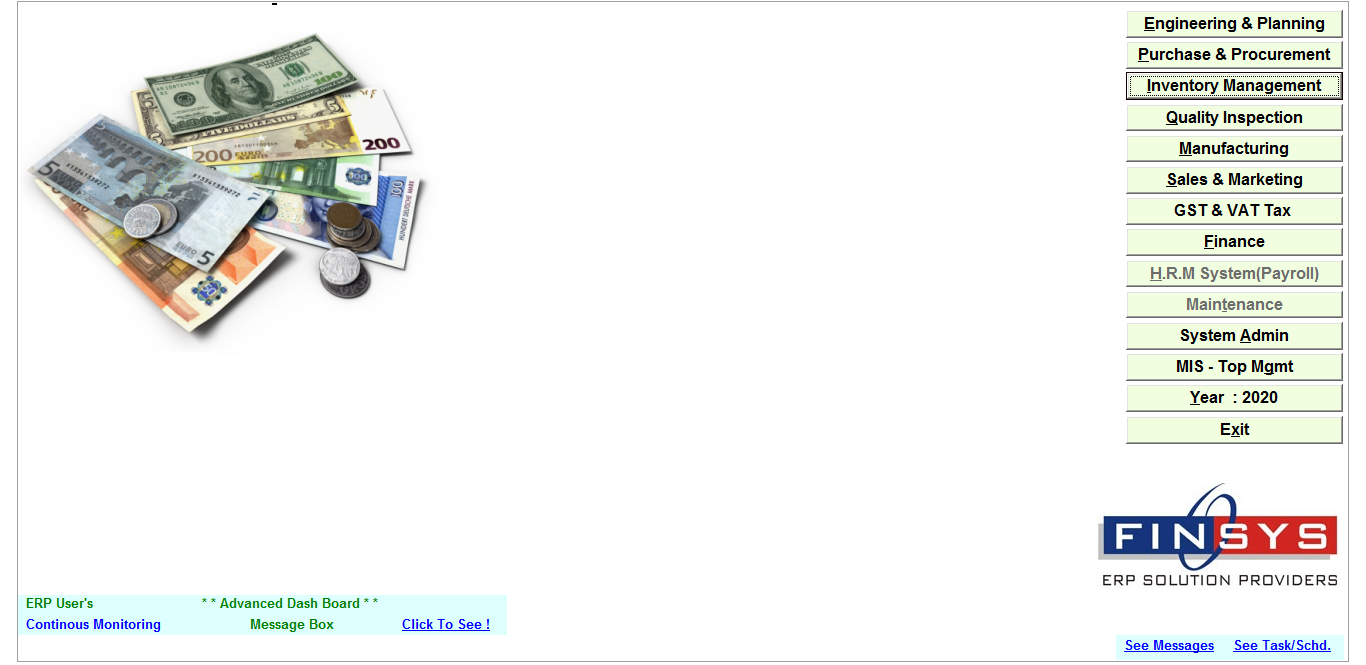 Click Inventory Module 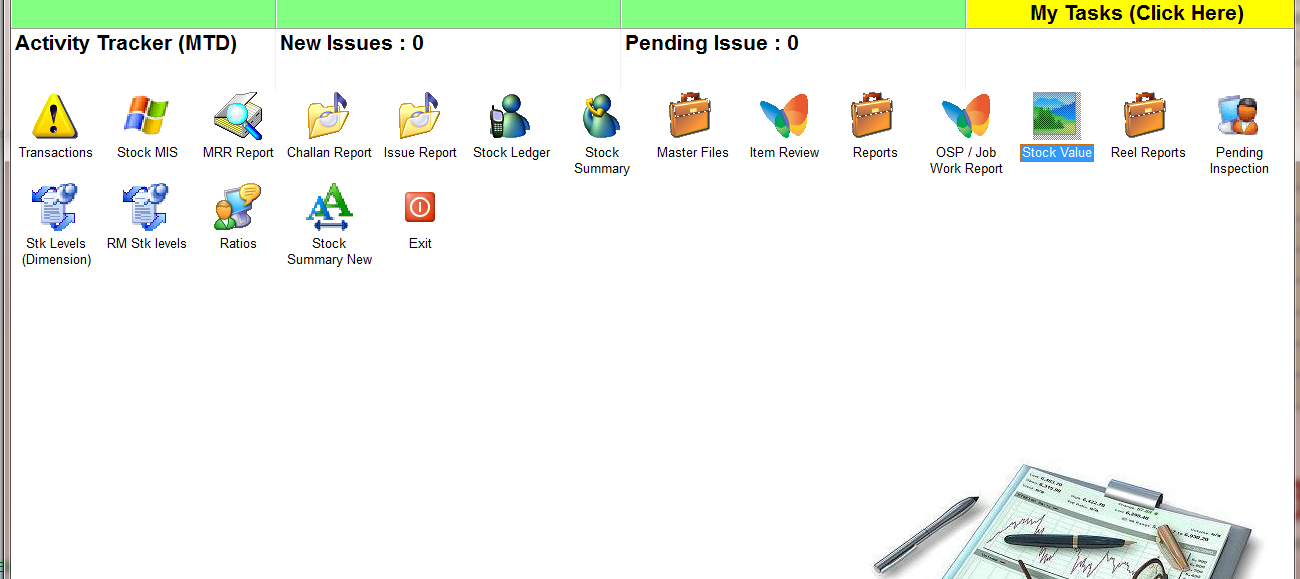 ClickStock Value 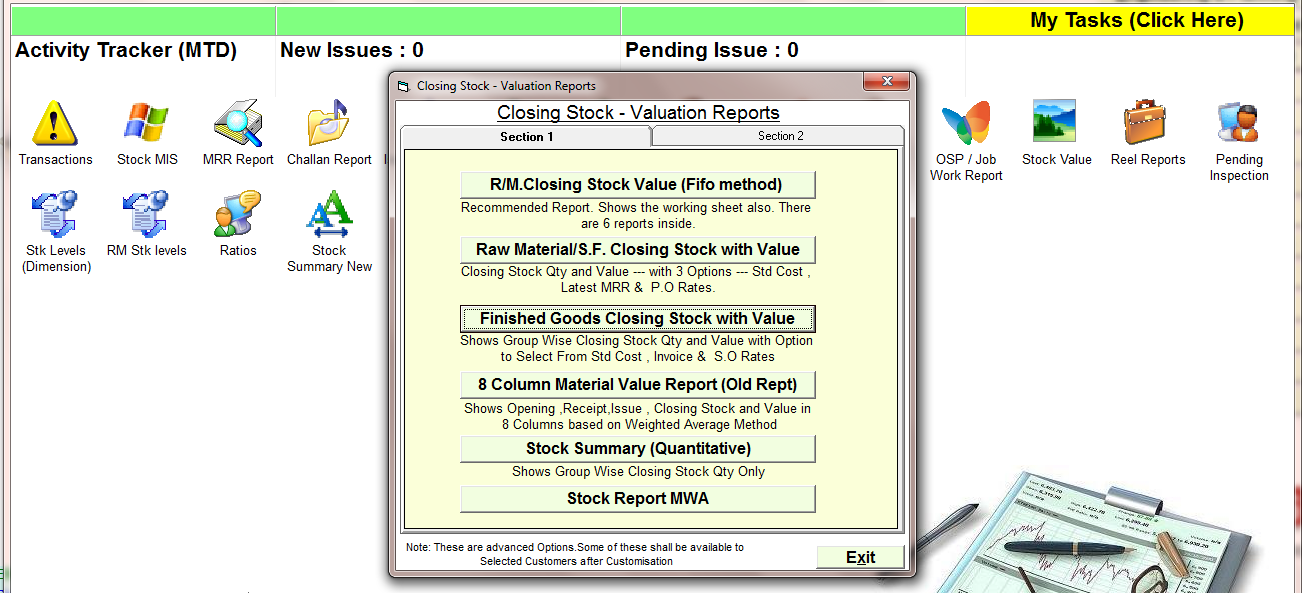 ClickOn the Finished Goods closing stock with value report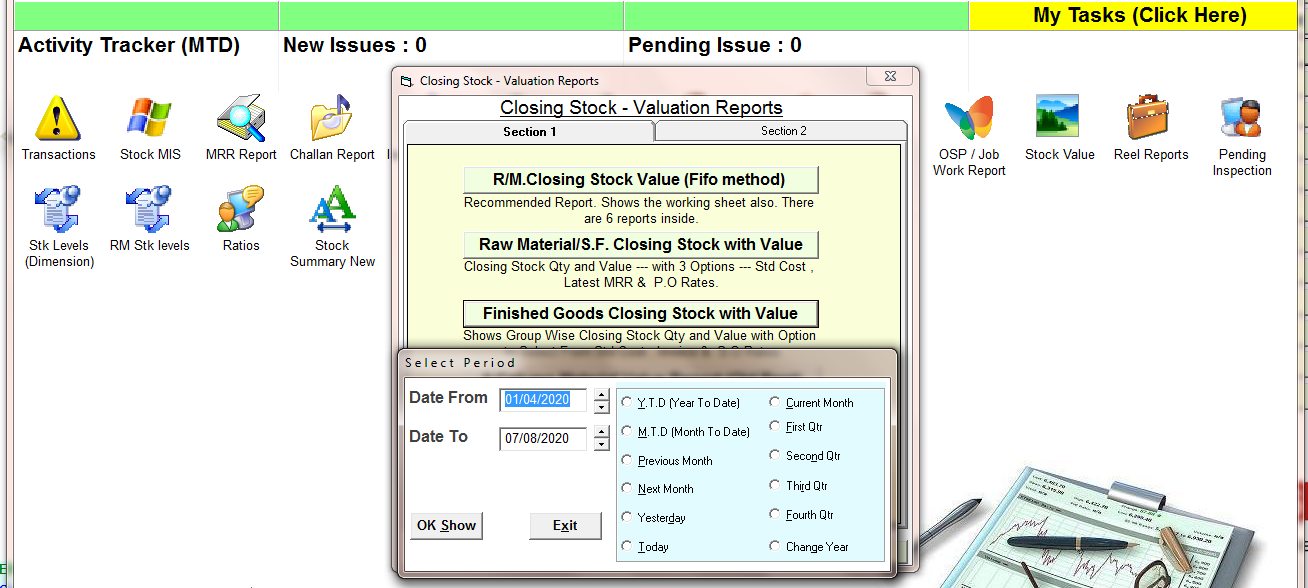 Select the time period 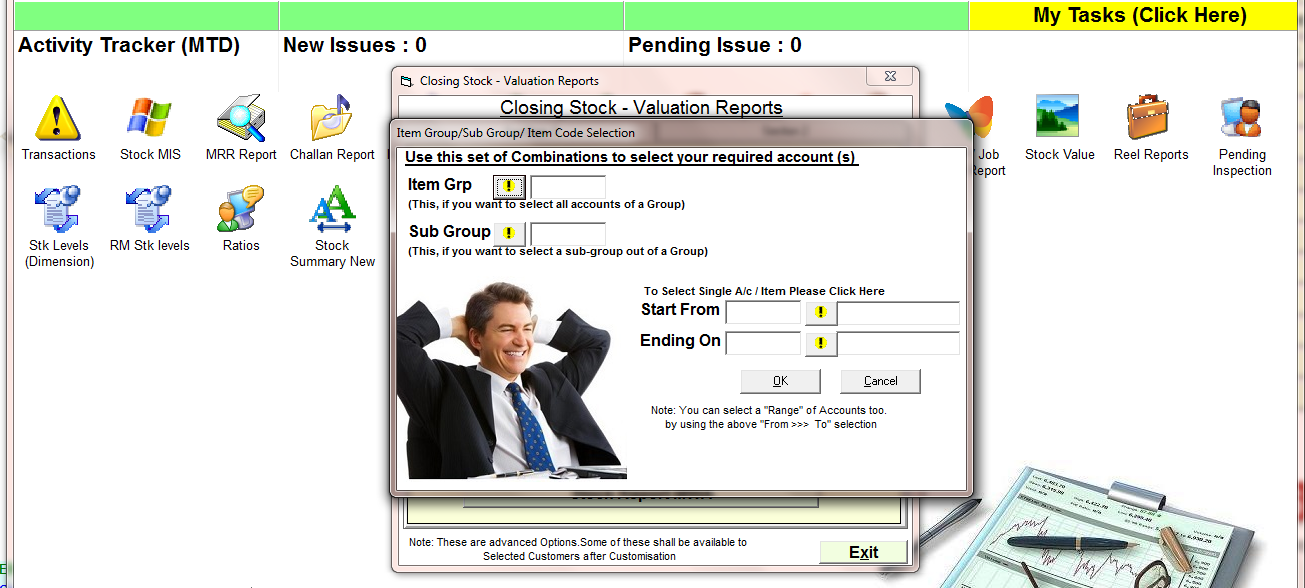 Select the item code if you want to see report for specific item 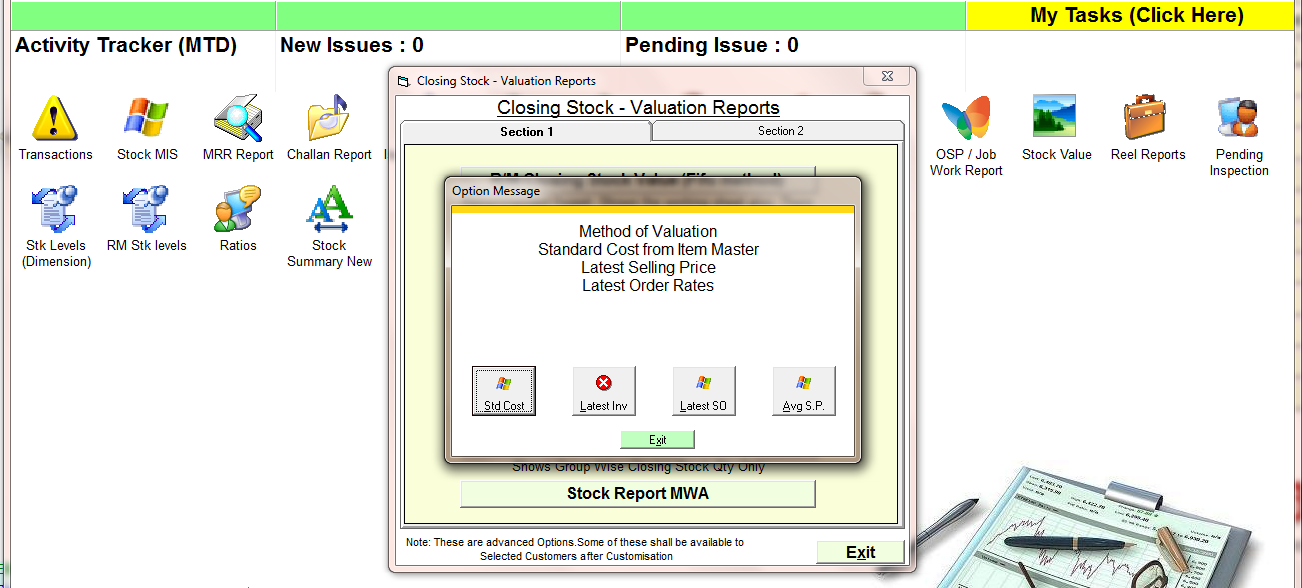 Select the method 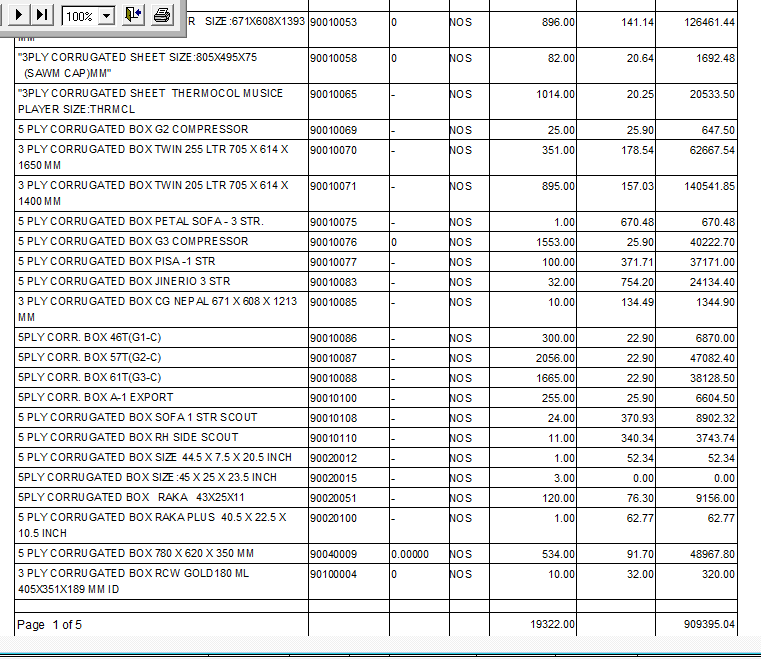 Report